AgendaWednesday November 16, 2022 from 9:00 a.m. to 12:00 p.m. The Meeting’s Goals:Hear findings of SAM Business Source Control Inspection Program StudyHear updates on SAM implementation and administrationDiscuss subgroup findings about strategic needs and actions to address 6PPD and 6PPD-quinone in stormwater Vote on list of topics for SAM Round 4 study solicitation Hear about MS4 permit and manual reissuance discussionsHear update on S8 and EWADecide on messages for the next issue of SWG ReporterHear other updates on other topics related to our work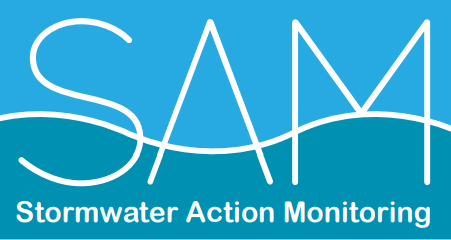 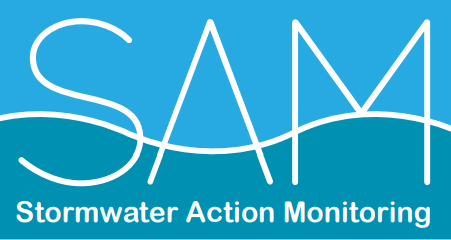 * * * * * * * * *
  9:00	Welcome, introductions, and review of the meeting’s agenda and goals (Don McQuilliams, Chair)Welcome to Morgan Baker, MA working with 6PPD Subgroup and legislative 6PPD funding.Need to evaluate role of SWG Coordinator, SWG members and chairs.If you are not a designated SWG representative, please mute your microphone. There will be time for others to provide input at certain times during our meeting today as indicated in the agenda below.Please put your name and affiliation in the chat for record.Any changes/updates in PRO-C or SWG caucus membership and representatives at our “table”?Chair and Co-Chair will be nominated at February meeting.  9:15	Hear findings of SAM Business Source Control Inspection Program Study (Rebecca Dugopolski) We will hear findings from WSU on a new reference guide, online tools and recently conducted trainings to provide municipal stormwater permittees implementing their business source control and inspection programs.Do work group members have any questions?Do non-work group members have comments or questions?  9:35	PRO-C briefing and SAM Implementation (Todd Hunsdorfer, PRO-C Chair, and Brandi Lubliner, SAM Coordinator)PRO-C met November 3, with no changes to membership, to discuss and recommend the following to advance updates for both SAM implementation and workings of the committee. PRO-C Charter needs significant updates to reflect the actual activities of the committee. It was created prior to SAM’s existence and had an intended update circa 2018 that didn’t happen.  In preparation for an update, PRO-C has captured roles and lessons learned in a living document called Best Practices for PRO-C. PRO-C plans to share the revised Charter for SWG in 2023 before finalization and for final approval.SAM’s revenue needs for all three accounts (Puget Sound, Lower Columbia, and Effectiveness Studies/Source ID) are being finalized for use in Appendix 11 for the draft new permits. The estimates provided below cover monitoring years 2025-2029; this is one year offset into the future than the permit cycle. This is standard practice to provide time in the first year of the permit cycle (2024) for permittees to consider their S8 options and get SAM costs into their budgets for the following years. None of these budget figures include Ecology’s admin on the accounts that will be added later to cover the 1.75FTE to administer SAM. Ecology is working on the needed rate and will present to PRO-C and SWG at the next meeting. SAM’s Puget Sound Status and Trends Account funds up to 3 studies: Puget streams, Puget Sound mussels, and Puget Sound nearshore sediments. SAM Puget Sound Small Streams costs are estimated at $3.25M, roughly a 26% increase over last cycle.SAM Nearshore Mussels costs are estimated at $1.12M for 3 survey rounds of winter monitoring. The current permit cycle had 2 rounds for $647K; representing an 8% per survey increase. Ecology still has a question out to WDFW if these costs include colas. Reminder that mussel surveys are done every other year which splits up unevenly across 5-year permit cycles.The SAM Puget Sound S&T account currently has a healthy unobligated fund ~750K as a result of not conducting the nearshore sediment study this cycle (~$350K), savings from SAM scientist not (yet) coordinating for unique 1-off studies or the in-depth statistics. Because these funds roll-over if not spent, PRO-C recommends staying the course on the plans to conduct the in-depth stats (in 2025), convening the scientists for 1-off studies, and retaining contingency thru 2024 for study needs given there is still 2 more years and higher inflation that was budgeted for 5 years ago.  Reminder, PROC approved that the sediment monitoring survey won’t happen in the 2024-2028 timeframe, but this timeframe will be used by the S&T science group discuss a redesign, merits of further study, and build the redesign study plan if warranted.SAM Lower Columbia Urban Streams Account funds only this one study. Costs are estimated at approximately $765K, and this will be the first permit cycle with monitoring all 5 years. PROC recommends a 10% contingency at the account level on both the Status and Trend Accounts and that the overheads are applied at the same rate. SAM Effectiveness Studies and Source ID account. This account’s revenue is set on the level of effort desired by SWG and matches Ecology capacity. In the current permit cycle the revenue was set at $7.5M total (approximately $1.45M a year), and on average about 9-15 studies are concurrently active each year. PRO-C recommends continuing at the same level of effort with a modest accounting for inflation of 2.5%/year inflation; approximately $1.6M annually or $8M total. If the Governor’s budget does not include Ecology’s 6PPD BMP research funds then SWG should discuss expanding this account. PRO-C discussed sideboards for EWA permittees to join the Effectiveness Studies and Source ID account. If each permittee joined SAM, it would add a rough total of $300K annual revenue, about 20% ES&SI account total annually. Ecology would use the same procedures/processes already used in SAM program administration (revenue collection/administration overhead) and for project selection and oversight (workshops, voting). PRO-C recommends the following considerations be taken into account as sideboards for their involvement. PRO-C concurs with Ecology that there should be no added administrative duties (separate accounts, separate processes for study selection/evaluation) just for EWA funds. If SWG suggests more capacity at Ecology, then more than 1.75 FTE would be needed. PRO-C is willing to add a voting member to the committee that may be (not must be) filled by an EWA permittee. All permittees currently share the spots regardless of permit coverage.PRO-C recommends the same per capita rate be used as in WWA if Ecology offers this option in EWA Phase II. PRO-C recommends ES&SI solicitation includes a question in proposal stage ‘could apply or be done in EWA’.Administration updates by Ecology’s SAM Coordinator: The SAM scientist position will hopefully be filled by the end of December. Ecology is focusing on project management and getting the Round 4 RFP solicitation open in January 2023 and will catch up on quarterly reports, web updates, etc with the new staff.Other receiving water study updates:  SAM’s mussel page will be updated soon with link to WDFW Mussel monitoring report that covers the first three rounds of monitoring using old study design. Mariko Langness presented on this at the May 2022 SWG meeting.USGS is substantially overdue for the WY2020 report on Puget Sound Small Streams monitoring. Clark County is preparing to update QAPP for Lower Columbia Urban Streams monitoring to replace conductivity with a suite of water quality parameters similar to what PS Small Streams monitors. Key updates from the Effectiveness studies and Source ID projects: WSU led Behavior Change project will wrap up soon.WSU’s ditches to improve WQ project was unable to find a replacement site and the contract will be amended to remove WQ portion, but the plant suitability portion will stay.Two other WSU’s projects are seeking amendments: Orifice control for bioretention and Business Inspection Source Control project.City of Bellevue and City of Olympia projects are getting a slow start. Do work group members have any questions?Do non-work group members have comments or questions?Caucuses should discuss SAM budgets for 2015-29 and be ready to make recommendations in February.10:05 	Break10:20	Discuss and vote on proposed list of Round 4 SAM study selection topics and questions (Angela Bolton, Co-Chair))SAM Study Selection Subgroup met on October 10 to discuss final Round 4 topics list.Some minor changes suggested then and from Municipal Caucus.Vote on Final Round 4 Study Topic List.The SAM Coordinator will send out the Round 4 solicitation in January 2023.SWG will hear about letters of interest in February, about full proposals in May, host a workshop over the summer, discuss project selection in September, and finalize the list in November 2023.Do work group members have any questions?Do non-work group members have comments or questions?10:35 Hear update from SWG 6PPD Subgroup (Abby Barnes and Eli Mackiewicz, Subgroup Co-Chairs)The subgroup met again on October 6 and shared numerous updates on research underway and planned. Group also discussed future topics.Legislative Proviso report released. Other key updates related to 6PPD.Do work group members have any questions?Do non-work group members have comments or questions?10:45 Hear update on Permit and Manual Preliminary Drafts (Amy Waterman, Abbey Stockwell, Permit Writers) Overview of Preliminary DraftsNovember 7 workshop summary and initial feedbackDo work group members have any questions?Do non-work group members have comments or questions?11:00 Discussion on S8 and EWA (Brandi/Amy, Don McQuilliams)Ecology proposed 3 options for EWA for complying with S8 for Effectiveness Studies in preliminary drafts:1) continue with own coordination on studies, 2) conduct App 9 discharge characterization, or 3) join SAM’s Effectiveness Study and Source Identification fund Discuss any feedback on interest we have so far from survey and workshop. Discuss considerations for representation of EWA participating in SWG or PRO-CDo work group members have any questions?Do non-work group members have comments or questions?Caucuses should discuss and be ready to make recommendations at February meeting.  11:15 SWG Communication (Amy Waterman, SWG Coordinator)The most recent SWG Reporter was sent out in October; questions/comments?Suggested topics for next SWG Reporter11:20   Review Work Plan Update (Don McQuilliams)Discuss proposed changes to Work Plan.Do work group members have any questions?Do non-work group members have comments or questions?Caucuses should discuss for a vote on updated Plan in February.11:35	Updates related to our work (Group shares other updates)PSEMP Updates:Latest PSEMP Newsletter: Linked here – (Includes some upcoming events, conferences, and resources that may be of interest to this WG)Steering Committee Meetings:Previous: Met on November 8.  Meeting materials will be available soon at this link.  Met on September 13 and October 11. September’s meeting focused on deciding an approach to evaluation for the Monitoring to Accelerate Recovery solicitation and a work group deeper dive from the Nearshore WG. Meeting notes are available at this link. October’s meeting was an ad-hoc legislative update meeting. Meeting notes for October’s meeting will be available soon at this link. New PSEMP Marine Mammals WG Coordinators: We are excited to welcome a new coordinator team to support the Marine Mammals WG – Gretchen Muller (Cascadia Consulting), Nicole Gutierrez (Cascadia Consulting), and Cory Archer (True Wind Collaborative). Please reach out to Gretchen for any questions or concerns. The 2021 Puget Sound Nearshore Restoration Summit Proceedings: Congratulations to the entire team that led the summit and proceedings! We are excited to announce the publication of the summit's proceedings. This was one of the many projects that received funding from the Partnership’s PSEMP-related funds (cycle of funding related to Monitoring to Accelerate Recovery). Please share this resource widely. The publication is linked here.Upcoming Funds from the Partnership and Strategic Initiative Leads: There are current and upcoming funds that may be of interest to PSEMP work groups. An overview of public information is available at this link. Please feel welcome to share widely and the Partnership’s funding opportunities website will be updated soon with more up-to-date information about these opportunities. 11:50	Wrap up: recap of today’s meeting (Don McQuilliams)Summarize decisions, action items, and next steps from today’s meetingCaucuses review Work Plan 2022-23Caucuses discuss S8 options for EWA Caucuses review SAM budgets for 2025-2029Caucuses discuss Chair nominations
12:00	AdjournFuture Meeting Dates:The next regular SWG meeting is February 8, 2023. The rest of the dates in 2023 are May 17, September 13, and November 15. Please mark your calendars for these dates – all Wednesdays, from 9-noon. We may occasionally extend our meeting time; any extended meeting time will be determined at the previous meeting.At our meeting on Wednesday, February 8, we will:Hear findings of SAM studies: orifice control for bioretention (WSU)Hear updates on SAM implementation and administrationDecide on budgets for SAM’s Budgets for the next permit cycleHear updates on permit reissuance and informal comment periodDecide on annual updates to our work planHear other updates related to our workNominate SWG chair and vice chairDecide on EWA S8 recommendationsStay in Touch by Joining these Email Distribution Lists: You can join any or all of our email lists on your GovDelivery Subscriber Preferences Page. Enter your email address, click to add subscriptions, and navigate to the Water Quality Program list to find: STORMWATER-ACTION-MONITORING: up to three newsletters per year to hear about SAM study findings and upcoming workshops; SWG-REPORTER: four issues per year to hear about study findings and the process for prioritizing and selecting studies (read the latest issue); STORMWATER-WORK-GROUP meeting agendas, materials, and summaries of our meetings, and additional announcements related to our work; and SWG-6PPD-SUBGROUP for meeting agendas and notes of those discussions.